Конспект урока, выполненного в технологии развития критического мышления одаренных детей6 классТема урока: «Похвальное слово существительному» (роль имени существительного в речи)Тип урока: изучение нового материала Цель: дать представление о  роли имени существительного в русском языке.Задачи:Расширение представления учащихся о номинативной, коммуникативной и эмоционально-выразительной роли существительных в речи;Формирование и развитие связной речи учащихся, выразительного чтения;Развитие внимания, воображения, творческого начала личности ребёнка;Формирование интереса к изучению русского языка через расширение знаний о роли существительного в речи;Активизации познавательной деятельности учащихся                                                         Ход урока Вводная  часть урока:I. Орг. момент- Для ребят звенит звонок, Начинается урок. Время даром не теряйте, На вопросы отвечайте, Дружно тему обсуждайте. Не пройдёт ваш даром труд, Знанья пользу принесут. - Все готовы получать новые знания, повторять пройденное, быть активными на уроке? II. Актуализация опорных знаний.-  А сейчас  мы станем исследователями.  Кто  из вас знает, кто такой исследователь? А где можно найти точный ответ на этот вопрос? (В толковом словаре)  Давайте обратимся к словарю С.И. Ожегова: « Исследователь – тот, кто занимается научными исследованиями. Исследовать – подвергать научному изучению».- А как вы думаете, что мы будем сегодня исследовать? (Ответы детей)Групповая работа.  Прием " Таблица ЗХУ".- Заполните таблицу (каждая группа на столе имеет карточки, необходимые для работы) Работа  в группах, проверка выполнения задания.III. Стадия вызова . Сообщение темы и целей урока.На доске появляется тема урока: «Роль имени существительного».- Как вы думаете, какую роль в русском языке выполняют имена существительные?Прием  «Дерево предсказаний» Учитель просит учащихся озвучить идеи и предположения. Все версии учитель записывает на доску, задавая при этом вопрос: все ли согласны с этими идеями?    IV. Стадия осмысления.Основная часть урока: V. Работа по проблеме урока. Наблюдения  над  ролью существительных  в речи. Прием " Толстые и тонкие вопросы". (Ученикам в группах предлагается составить по одному толстому и тонкому вопросу, записывая в таблицу продолжение предложенных вопросов). Группы озвучивают свои вопросы  Задание 1.  Работа в группах: 1 стихотворение для 1 группы, 2 – для 2.1. Опять дожди, опять туманы,И листопад, и голый лес, И потемневшие поляны, И низкий серый свод небес                       (С. Аксаков)2.Мороз и солнце; день чудесный!                                              (  А.С. Пушкин) - Какие картины вы представляете в своём воображении, прочитав эти строки?               Физкультминутка для глаз. Задание 2.  Работа в группах.  Вы знаете, что существительные могут употребляться как в прямом, так и переносном значении, поэтому в речи,  особенно в художественной, возможно создание метафор и сравнений.- Что такое метафора, сравнение? Перед вами тексты:А) Ветер всхлипывал, словно дитя, за углом потемневшего дома. (Н. Рубцов)Б) Догорают дни у просекНа рябиновых кострах.По дорогам ходит осеньВ красно-жёлтых сапогах.Старушонкой в серой шалиПо утрам встаёт заря.По утрам встаёт заря.Шустрый ветер бойко шарит По амбарам сентября. (Н. Лухтин)- Найти сравнение и метафоры. - Какую функцию в данных текстах выполняют эти изобразительно-выразительные средства?Задание 3. Делают речь образной и выразительной, помогают избегать повторов слова  –синонимы.-Что такое синонимы?-Составьте синонимичный ряд к словам:1 группа - мужество (смелость, храбрость, отвага, бесстрашие,)2 группа - милосердие (сочувствие, доброта)- Есть приём, о котором мы ещё не говорили, он называется градацией.Градация – стилистическое средство, позволяющее воссоздать события, действия, мысли, чувства по возрастающей или убывающей значимости.Например, «как ему до сих пор не пришло в голову, что это обман зрения, галлюцинация, мираж?»- Расположите данные существительные в порядке возрастания, применив градацию.А). Хохот, усмешка, смех, хихиканье (усмешка, хихиканье, смех, хохот)Б). Гигант, колосс, великан (великан, гигант, колосс)Задание 4.      Сказка.   Игра "Мозаика"      -Прочитайте текст. Что вы представляете себе, слушая текст. -  Нравится ли вам такой текст? Почему? Чего, на ваш взгляд, не хватает в тексте?   Дополните сказку подходящими по смыслу существительными.Подведение итогов урока.  - Может ли человек обойтись в речи без имен существительных?   - Какую роль они выполняют в речи?   Обращается внимание на дерево предсказаний.    - Какие из наших предсказаний  оправдались? В чем мы ошиблись? Вывод: мы сегодня говорили о существительном, вспомнили, что это самая частотная часть речи. Именем существительным являются наши имена, при помощи существительных мы можем нарисовать самые разные словесные картины, употребление сравнений, метафор, синонимов делают нашу речь образной и выразительной. Существительное действительно есть за что хвалить.Заключительная часть урока:V. Стадия рефлексии.- Давайте вернемся к таблице, которую мы заполняли в начале урока и заполним последнюю колонку.Групповая работа. Заполнение таблицы"ЗХУ"Заслушиваются ответы детей. - А теперь попробуйте все, что узнали на уроке, записать в виде синквейна, постарайтесь отобразить в нём полученные на уроке знания. - Зачитайте свои синквейны. (Имена существительныеяркие    разнообразныеописывают  украшают     уточняютБез них речь  наша пуста!Богатство)VI.Домашнее задание.Написать сочинение «Похвальное слово существительному»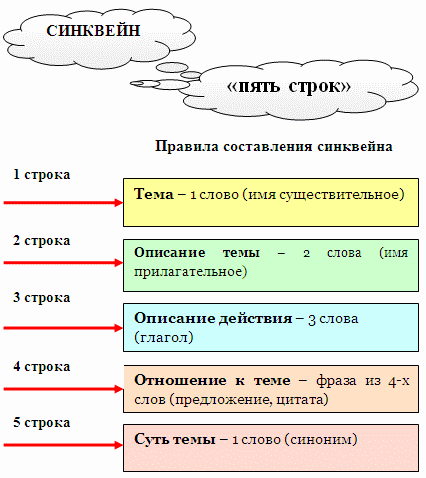 З - что мы знаем   про имя существительное?Х – что хотим узнать?З - что мы знаем   про имя существительное?Х – что хотим узнать?Часть речи.Обозначает предмет.Отвечает на вопросы – кто? что?Склоняется.Зачем используется в речи?Толстые  ?Тонкие  ?С какой целью… Почему вы считаете, что…Предположите, что будет, если … Зачем…Можно ли … З - что мы знаем   про имя существительное?  Х – что хотим узнать?   У – что мы узнали 